contre le « choc des savoirs »pour l’école publique, laïque et obligatoire Un autre collège est possible !Nous défendons un autre collège, un collège qui aurait les moyens de faire réussir toutes et tous les élèves, étudiant ensemble pour apprendre à faire société afin de réduire les déterminismes sociaux et scolaires. Nous nous opposons au projet du ministère d’un collège qui trie et sépare les élèves en son sein, qui réduit à néant toute tentative d’École inclusive.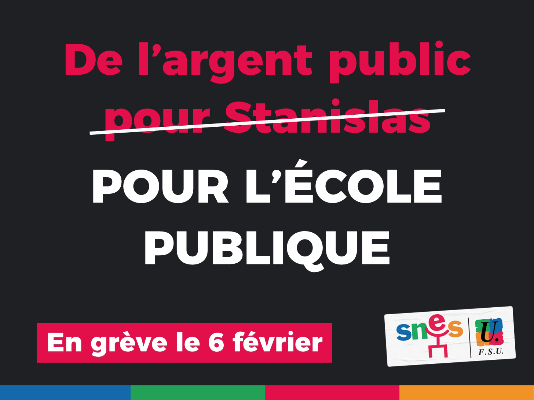 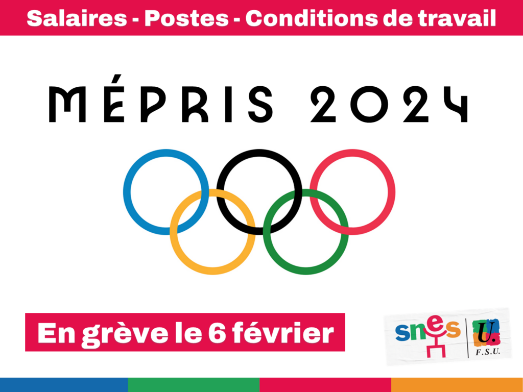 Mesures annoncéesConséquencesGroupes de niveau sur la totalité des heures de français et de mathématiques en 6ème et en 5ème à la rentrée 2024 (puis en 4ème et en 3ème à la rentrée 2025) à partir des résultats des évaluations nationales.Tri social et scolaire des élèves, et ce dès la Sixième.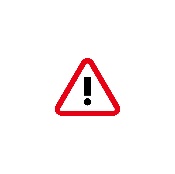   La recherche démontre que les classes de niveaux ont des effets catastrophiques (seuls les regroupements ponctuels sur des objectifs très ciblés sont bénéfiques).Groupes de niveau sur la totalité des heures de français et de mathématiques en 6ème et en 5ème à la rentrée 2024 (puis en 4ème et en 3ème à la rentrée 2025) à partir des résultats des évaluations nationales.Éclatement du groupe classe dès la Sixième : effets délétères sur de jeunes enfants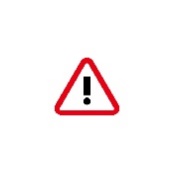        Effets négatifs déjà observés au lycée suite à la réforme Blanquer.Les élèves les « plus en difficulté » pourraient se voir retirer des heures de certaines disciplines comme la LV2.Impossibilité d’accéder ensuite à certains cursus, orientation précoce notamment vers l’apprentissage, hors statut scolaire.DNB barrage pour aller en Seconde (GT et professionnelle).Voie de garage en “ Prépa-lycée ”.Barrière pour accéder au lycée= le collège marquerait la fin de la scolarité obligatoire.“ Prépa-lycée ” = classe de relégation pour préparer au lycée dont l’entrée n’est pas garantie ou pour préparer l’apprentissage hors statut scolaire en fin de Troisième ?Stages de réussite pendant les congés scolaires, prescrits en conseil de classe.     Séquences de remédiation perçues comme une punition par les élèves en difficulté, destructrices pour leur estime d’eux-mêmes !Alourdissement de l'année avec des semaines de cours en plus, augmentation de la fatigue.